MINUTES                    				Presbytery of Sheppards and LapsleySynod of Living WatersPresbyterian Church (U.S.A.)Called MeetingJuly 8, 2019GOD CALLS US TOGETHERThe Presbytery of Sheppards and Lapsley of the Synod of Living Waters of the Presbyterian Church (U.S.A.) met in the Called Meeting on July 8, 2019 at 2:00 p.m., at Oakmont Chapel Presbyterian Church, Hoover, Alabama, to take action on the Trustees recommendations for sale of properties and utility easement, The meeting was called by Moderator Susan Clayton, Moderator of the Presbytery of Sheppards and Lapsley, with the concurrence of Teaching Elders John Brock and Leeann Scarbrough, and Ruling Elders Rush Watson (Grace) and Jane Clayton (Montevallo) for the purpose listed in the reading of the call. (Appendix C-1)The meeting was called to order by Moderator Susan Clayton who then offered the convening prayer.ORGANIZATION     On advice of the Stated Clerk, a quorum was declared by the Moderator.The following were enrolled for this Called Meeting of Presbytery:Teaching Elders (21)  John Brock, Sid Burgess, Molly Clark, Susan Clayton, Lant Davis, Debbie Feagin, Patrick Harley, Sam Hamilton-Poore, Terry Hamilton-Poore, Steve Jones, Neil McCarter, Kathy Wolf Reed, Leeann Scarbrough, Paul Sherwood, Charles Sims, Joe Slane, Lucy Turner, Lindsey Wade, Jay Wilkins, Tom Winter, Jonathan Yarboro, Ruling Elders (24 from 17 different churches)   Number in parenthesis is number of commissioners authorized.  Others from same church voting member by nature of presbytery office.Birmingham		Bold Springs (1)			Chuck KukalBirmingham		Independent (5)			Kate Waters								Martha Reeves								Ravenna MacNabBirmingham		Oakmont Chapel (1)		Ralls CostonBirmingham		Oakmont Chapel (Treasurer)	Jean RussellBirmingham		Riverchase (1)			Sandra VaughnBirmingham		Second (1)				Phyllis VaughanBirmingham		Shades Valley (1)			Dot RileyBirmingham		South Highland (2)			Kathy Tracey								Bob Hunter Birmingham 		South Highland  (Vice Mod)	Bill StriblingBirmingham		Southminster (1)			Al NebrigBirmingham		Southminster	   (Council)		Rick ReedEufaula		First (1)				Zoe PowellGreen Pond		Green Pond				Beverly DodsonLeeds			Leeds (1)				Charles GabertMontevallo		Montevallo (1)			Don ClaytonMontevallo		Montevallo   (EC Mod)		Jane ClaytonSpringville		Springville (1)			Dale ThompsonSylacauga		First (1)				Jerry RayffieldTalladega		First (1)				Frank HubbardTuscaloosa		Grace (1)				Rush WatsonUnion Springs	Union Springs (1)			Bill SauserReading of the Call for the MeetingThe Stated Clerk read the call for this meeting as follows:Approval of the sale of Southwood Presbyterian Church property to Mr. Tommy Strickland for $70,000.00. Proceeds from the sale are to be retained by First Presbyterian Church, Talladega, Alabama.   ApprovedApproval for First Presbyterian Church, Auburn, Alabama to grant Alabama Power Company an easement for the purpose to construct, install, operate and maintain underground utility line across their property.   ApprovedApproval of the sale of Chapel in the Pines property to Birmingham Community Church for $1,000,000.00 with Oakmont Chapel Presbyterian Church doing owner financing. Terms will be $100,000.00 down payment, interest rate 4% for 30 years, with down payment of ($100,000) and first 47.2 months of the payments ($202,712.00) received from buyer to repay loan from church members for mortgage payoff on Chapel in the Pines.  ApprovedApproval of the sale of the manse of First Presbyterian Church, Sylacauga to Anna Browning for $120,000. Proceeds of the sale of the manse will be placed in a designated account to provide a housing allowance for future installed pastors.  ApprovedAnything else pertaining to or arising from the above items of business.A motion was made, seconded and adopted that the call be found in order.According to Presbytery Standing Rule 3.0101 no other business than that listed in the call could be transacted and a motion to adjourn with prayer was approved by acclamation.The  Rev. Paul Sherwood closed the meeting with prayer.Tom Winter				Linda BurrowesStated Clerk                                     Recording Clerk																		         Appendix C-1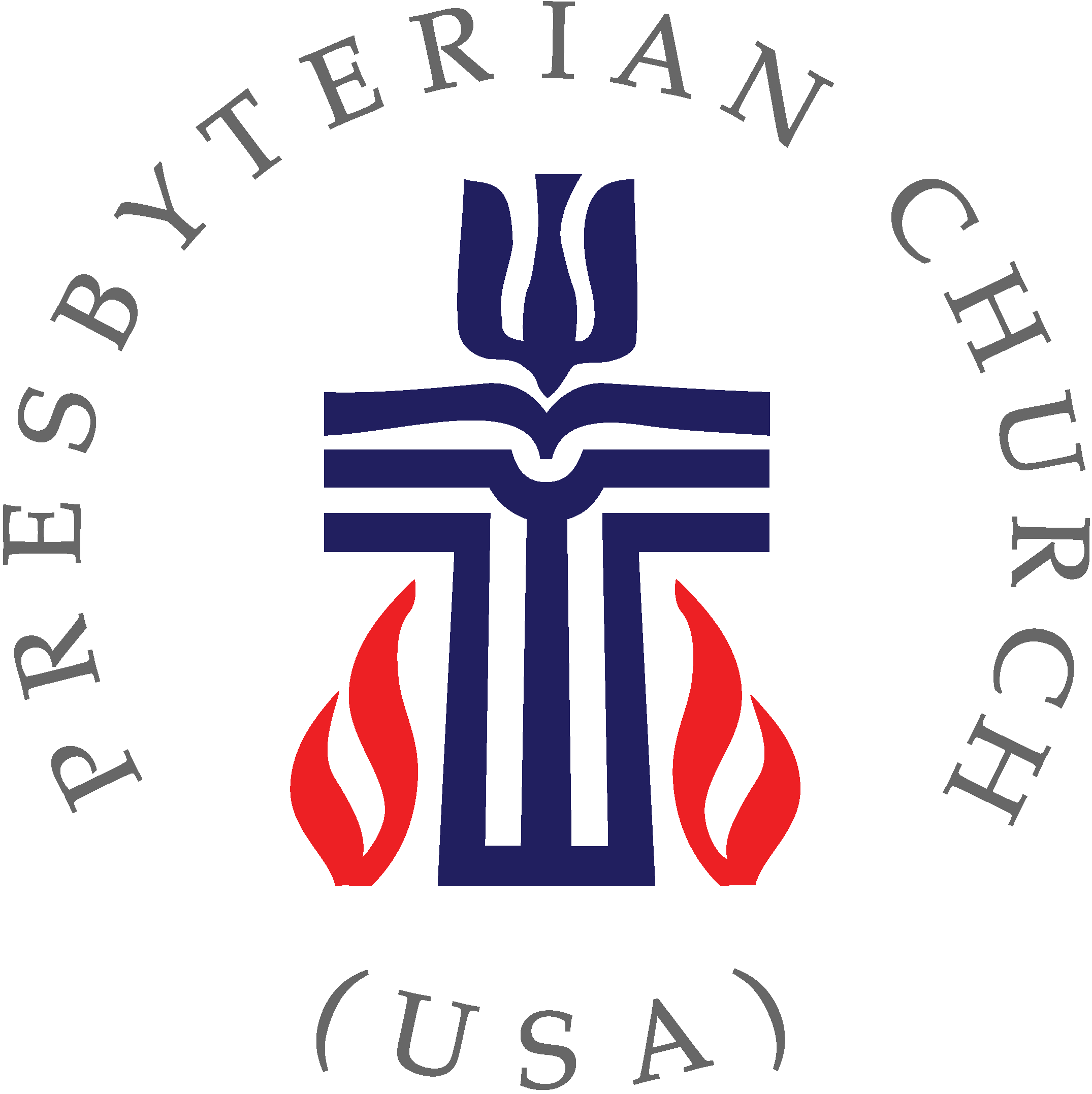       PRESBYTERY OF SHEPPARDS AND LAPSLEY“partner with and equip present and emerging PC(USA) faith communitiesin central Alabama to serve Christ and our neighbors”3603 Lorna Ridge Drive                               Birmingham, Alabama 35216              (205) 978-0320                      (800) 489-7402                               Fax (205) 978-0330June 28, 2019I, Susan Clayton, moderator of the Presbytery of Sheppards and Lapsley, with the concurrence of teaching elders, John Brock and Leeann Scarbrough, and ruling elders Rush Watson, Grace, and Jane Clayton, Montevallo, do hereby call a Special Meeting of Presbytery to be held on Monday, July 8, 2019 at 2:00 PM in the sanctuary of Oakmont Chapel Presbyterian Church, 1817 Patton Chapel Road, Hoover, Al 35226 for the purpose of:Approval of the sale of Southwood Presbyterian Church property to Mr. Tommy Strickland for $70,000.00. Proceeds from the sale are to be retained by First Presbyterian Church, Talladega, Alabama.Approval for First Presbyterian Church, Auburn, Alabama to grant Alabama Power Company an easement for the purpose to construct, install, operate and maintain underground utility line across their property.Approval of the sale of Chapel in the Pines property to Birmingham Community Church for $1,000,000.00 with Oakmont Chapel Presbyterian Church doing owner financing. Terms will be $100,000.00 down payment, interest rate 4% for 30 years.Approval of the sale of the manse of First Presbyterian Church, Sylacauga to Anna Browning for $120,000. Proceeds of the sale of the manse will be placed in a designated account to provide a housing allowance for future installed pastors.Anything else pertaining to or arising from the above items of business.Since a quorum of 15 teaching elders and 15 ruling elders of Presbytery representing at least 15 congregations is required for a called meeting,                                                                         please contact the presbytery office of your intention to attend.    3603 Lorna Ridge Drive, Birmingham, AL 35216 / (205) 978-0320 / psl@pslpcusa.org    		Appendix C-2	Called Meeting of the Presbytery of Sheppards and LapsleyMonday, July 8, 2019 - 2:00 p.m.Oakmont Chapel Presbyterian ChurchCall to Order and Opening Prayer				          	    Susan Clayton, ModeratorOrganization 	Declaration of a Quorum Trustees Report								                     Rush WatsonApproval of the sale of Southwood Presbyterian Church property to Mr. Tommy Strickland for $70,000.00. Proceeds from the sale are to be retained by First Presbyterian Church, Talladega, Alabama.Approval for First Presbyterian Church, Auburn, Alabama to grant Alabama Power Company an easement for the purpose to construct, install, operate and maintain underground utility line across their property.Approval of the sale of Chapel in the Pines property to Birmingham Community Church for $1,000,000.00 with Oakmont Chapel Presbyterian Church doing owner financing. Terms will be $100,000.00 down payment, interest rate 4% for 30 years.Approval of the sale of the manse of First Presbyterian Church, Sylacauga to Anna Browning for $120,000. Proceeds of the sale of the manse will be placed in a designated account to provide a housing allowance for future installed pastors.Anything else pertaining to or arising from the above items of business.*Closing Prayer and Benediction						           PLEASE SILENCE ALL CELL PHONES AND ELECTRONIC DEVICES*Please stand, if ableNEXT PRESBYTERY MEETING:  THURSDAY, AUGUST 15, 2019GRACE PRESBYTERIAN, TUSCALOOSAWe wish to extend a special thank you to the Rev. Paul Sherwood, the Session andCongregation of Oakmont for hosting today’s called Presbytery Meeting .